10.02.21LO: I can divide 4-digit numbers by 1-digit numbers.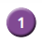 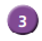 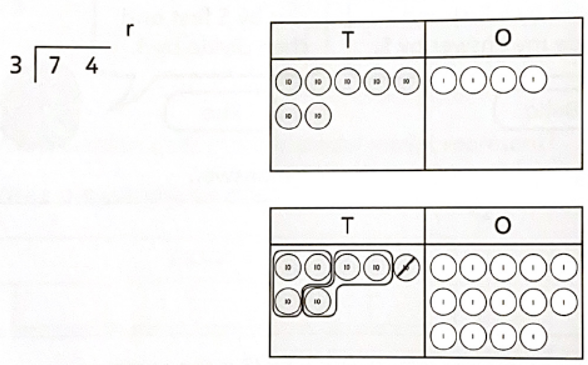 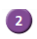 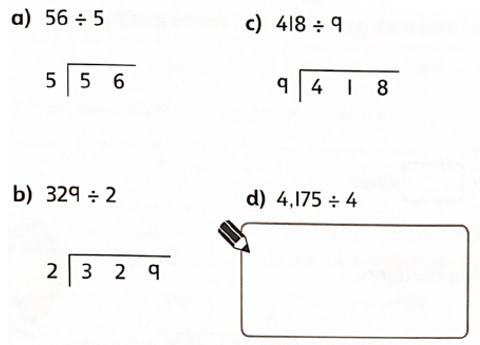 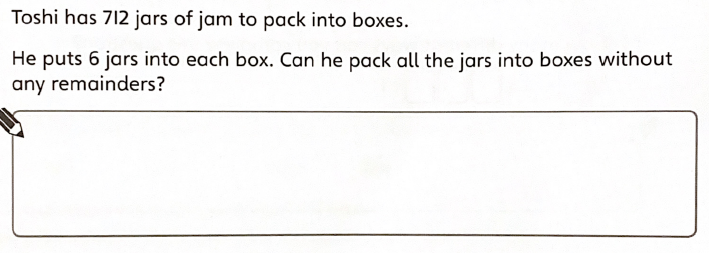 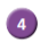 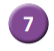 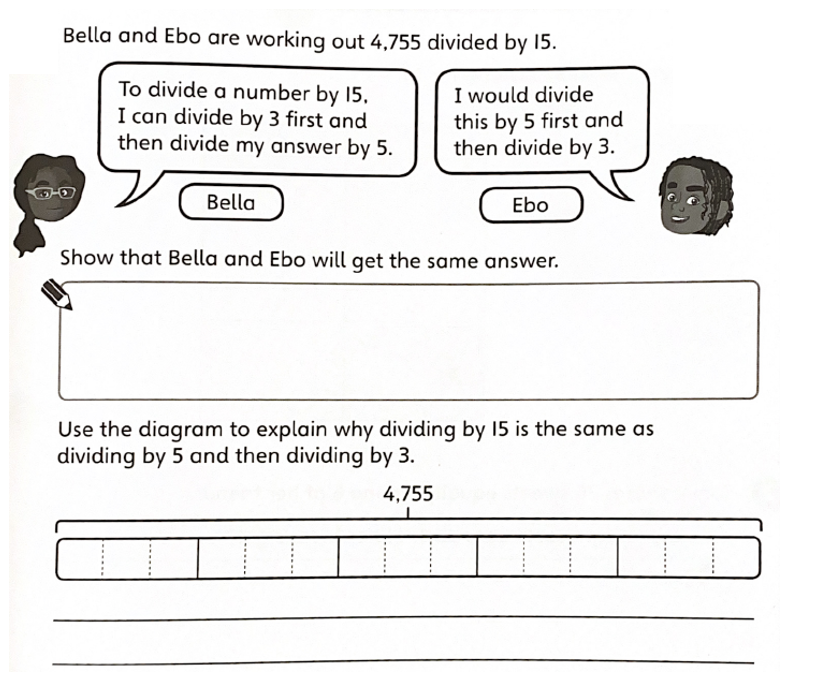 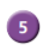 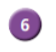 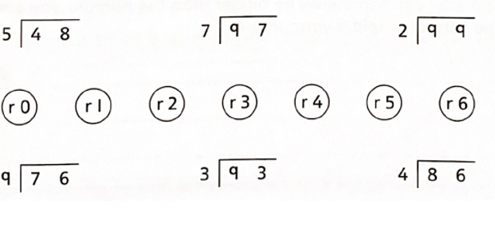 